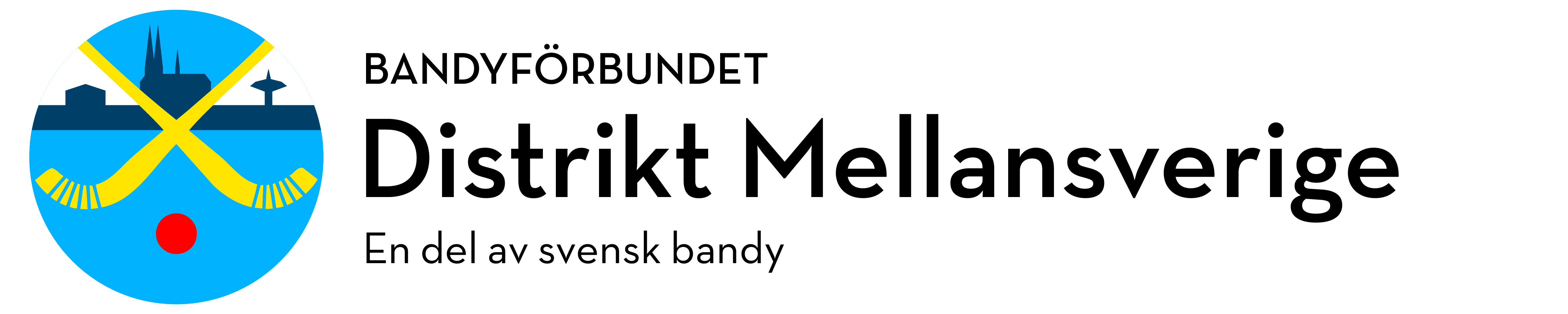 INBJUDAN INSPIRATIONSDAGAR Flickor  F13, F14, F15 (födda 09, 08 och 07)  och BREDDLÄGER F 16 (födda 06)i Distrikt MellansverigeDistrikt Mellansverige inbjuder till inspirationsdagar för F13 – F15 och breddläger F16. Syftet med våra läger är att aktiva spelare i samma ålder ska kunna träffas över klubbgränser och därvid få gemensam träning och chans till utveckling. Träningen omfattar i varierande grad skridskoåkning, teknik och skott samt positionsspecifik utveckling. För F 13 lägger vi lite mer fokus på skridskoåkning, för F 14 blir det extra fokus på teknik och skott och för F 15 extra fokus på positionsspecifik utveckling. För breddlägret tillkommer även att det utgör en förberedelse för uttagning till distriktslaget. Lägren syftar även till att stimulera till individuell utveckling.Inspirationsdag F 13 och F 14.Äger rum den 2/11 09.00 – 15.00 på ABB Arena Syd, RocklundaInspirationsdag F 15Äger rum den 1/11 09.00 – 15.00 på ABB Arena Syd, Rocklunda.Breddläger F 16Äger rum den 1/11 09.00 – 15.00 på ABB Arena Syd, Rocklunda.Under dagarna varvas ispass med teoripass. Dessutom  serveras lunch.Anmälningsavgift 200:- betalas i samband med anmälan till  distriktets bankgiro 175-1858   Anmälningar skickas senast den 25/10, helst föreningsvis  till bo.ribers@gmail.comAnge därvid namn, personnummer, förening och ev specialkostAnsvariga ledare:F 13 F 14 Daniel Kolsmyr (daniel.kolsmyr@gmail.com)F 15,  F 16 Karl Åkerlind (karl.akerlind@gmail.com)Svenska Bandyförbundet Distrikt Mellansverige (org nr 80 24 69-5929)Bangårdsgatan 1, 591 35 Motala